Тема №2от 28.10.2021гМастер –класс «Квест, как инновационная технология физкультурно-спортивной направленности в ДОУ»Цель: оказать практическую помощь педагогам в использовании Квест-технологии в условиях реализации ФГОС ДО.Повестка дня:1)Тестирование «Такие разные квесты». 2) Доклад руководителя МОЦ Мурзиной Е.М «Квест, как инновационная технология физкультурно-спортивной направленности в ДОУ»3)  Сценарий (конспект) проведения образовательной деятельности«Сказочный квест по физическому развитию детей 5-6 лет»Автор: участник Всероссийского профессионального конкурса «Воспитатель года России» 2017,воспитатель высшей квалификационной категорииЯшина Надежда Александровна МАДОУ детский сад №90 «ДАНКО», Автозаводского района, г. Нижнего Новгорода (Приложение №1)4) Творческая разработка «Составь свой..».5) Рефлексия «Цветное настроение»Ход:Здравствуйте, уважаемые коллеги, наша встреча проходит в дистанционном формате и сегодня речь пойдёт о Квест -  технология. Как  инновационной технологии  физкультурно-спортивной направленности в ДОУ  .Но с начало мы настроимся на работу и проведём  тест. Внимательно прочтите вопросы и дайте на них ответы.1 Тестирование  «Такие разные квесты» Что такое образовательный Квест?  это своего рода проблема, которая ставится перед участниками, где они должны реализовать образовательные задачи.поиск, предмет поисков, поиск приключений;совершенно новая форма обучающих и развлекательных программ, с помощью которой дети полностью погружаются в происходящее, получают заряд положительных эмоций и активно включаются в деятельность; приключение, как правило, игровое, во время которого участнику или участникам нужно пройти череду препятствий для достижения какой-либо цели2. Какое из определений верное:Квест – технология – это технология, которая имеет четко поставленную дидактическую задачу, игровой замысел, обязательно имеет руководителя (наставника), четкие правила, и реализуется с целью повышения у детей уровня знаний и умений. Квест – технология - это достижение конечной цели через поиск промежуточных решений; Квест – технология- это система подсказок;Все варианты верны.3.Что лишнее в классификации квестов по структуре сюжетов:Линейные; Штурмовые; Кратковременные;Кольцевые;Несюжетные;Все варианты верны.4. Какие формы организации квест-игры лишние:Путешествие.Детектив.СоревнованиеПроектыЭкспериментыЖурналистское расследование.Исследование.5. Квест – игра предполагает наличие чего:сюжета;мотивации;сюжета и мотивации.6. Какой бывает структура квеста?Введение  (сюжет и роли)Задания.(этапы, вопросы, ролевые задания)Ресурсы (список информационных ресурсов, необходимых для выполнения заданий)Порядок выполнения (бонусы, щтрафы)Процесс работыОценка.(итоги, призы)Руководство к действиям.Заключение.2  Сейчас я хочу вас познакомить с  «Квест, как инновационная технология физкультурно-спортивной направленности в ДОУ» В связи с реализацией федерального стандарта в дошкольном образовании произошли существенные изменения. Главным образом изменился подход к образовательной деятельности дошкольников. Одним из ведущих методов при проведении образовательных ситуаций, является игра.   Игра для ребенка является наиболее привлекательной, естественной формой и средством познания мира, своих возможностей, самопроявления и саморазвития. Для педагога содержательная, отвечающая интересам детей, правильно организованная игра – эффективное педагогическое средство, позволяющее комплексно решать разнообразные образовательные и развивающие задачи. Общество создало детские игры для всесторонней подготовки ребенка к жизни, его своевременной социализации и развития. Поэтому игры генетически связаны со всеми видами деятельности человека и выступают как специфически детская форма и познания, и труда, и общения, и искусства, и спорта.  Среди широко используемых в практике игровых технологий можно выделить квест- технологию, она знакома нам под таким название как игра по станциям.Так что же такое «квест»? Откуда он пришел к нам? И что мы подразумеваем, когда говорим об образовательном квесте, о квест-технологии?  Если мы обратимся к словарю, то само понятие «квест» собственно и будет обозначать игру, поиски, которые требуют от игроков решения тех или иных умственных задач для преодоления препятствий и движения по сюжету, который может быть определен или же иметь множество исходов, где выбор будет зависеть от действий самого игрока.   Образовательный квест – это совершенно новая форма обучающих и развлекательных программ, с помощью которой дети полностью погружаются в происходящее, получают заряд положительных эмоций и активно включаются в деятельность, ведь что может быть увлекательнее хорошей игры? Живой квест не только позволяет каждому участнику проявить свои знания, способности, но и способствует развитию коммуникационных взаимодействий между игроками, что стимулирует общение и служит хорошим способом сплотить играющих.     В квестах присутствует элемент соревновательности, а также эффект неожиданности (неожиданная встреча, таинственность, атмосфера, декорации). Они способствуют развитию аналитических способностей, развивают фантазию и творчество, т.к. участники могут дополнять живые квесты по ходу их прохождения. Использование квестов позволяет уйти от традиционных форм обучения детей и значительно расширить рамки образовательного пространства. Квест-игры одно из интересных средств, направленных на самовоспитание и саморазвитие ребенка как личности творческой, физически здоровой, с активной познавательной позицией. Что является основным требованием ФГОС ДО.  Главное преимущество квеста в том, что такая форма организации образовательной деятельности ненавязчиво, в игровом, занимательном виде способствует активизации познавательных и мыслительных процессов участников. С помощью такой игры можно достичь образовательных целей: реализовать проектную и игровую деятельность,познакомить с новой информацией, закрепить имеющиеся знания, отработать на практике умения детей.   Для того, чтобы квест действительно был увлекательным и в тоже время, обучающим, чтобы задействовать всех участников и дать возможность каждому проявить себя, от педагога требуется высокий профессионализм как в плане подготовки такой игры, так и в ходе ее проведения. Идей для квестов может быть много, но самое главное – грамотно все реализовать. Сценарий должен быть понятным, детальным, продуманным до мелочей.     При подготовке и организации образовательных квестов необходимо определить цели и задачи, которые ставит перед собой организатор, учитывая ту категорию участников (дети, родители), то пространство, где будет проходить игра и написать сценарий (конспект). Самое главное и, наверное, самое трудное, это заинтересовать участников.    Что принято называть мотивацией в достижении поставленной цели, все просто, на финише должен быть приз! Как и любая технология образовательный квест имеет свою структуру.Этапы организацииОрганизационный момент. Вступительное слово ведущего с целью переключения внимания детей на предстоящую деятельность, повышение интереса, создание соответствующего эмоционального настроя:- деление детей на группы;- обсуждение правил квеста;- раздача карт и путеводителей, на которых представлен порядок прохождения зон.Этапы игры.В процессе игры игроки последовательно движутся по этапам, решая различные задания (активные, логические, поисковые, творческие и пр.).Прохождение каждого этапа позволяет команде игроков перейти на следующий этап. Команда получает недостающую информацию, подсказку, снаряжение и т.п. Но изюминка такой организации игровой деятельности состоит в том, что, выполнив одно задание, дети получают подсказку к выполнению следующего, что является эффективным средством повышения двигательной активности и мотивационной готовности к познанию и исследованию. Также в ходе выполнения заданий дети получают бонусы (фишки) и штрафы.Принципы организации квестов  Для того чтобы эффективно организовать детские квесты, следует придерживаться определенных принципов и условий: все игры и задания должны быть безопасными (не следует просить детей перепрыгнуть через костер или залезть на дерево); задачи, поставленные перед детьми, должны соответствовать возрасту участников и их индивидуальным особенностям; ни при каких обстоятельствах нельзя каким-либо образом унижать достоинство ребенка; в содержание сценария требуется внедрить разные виды деятельности, так как выполнять однообразные задания дети указанного возраста, согласно психолого-возрастным особенностям, не могут;задания необходимо продумать таким образом, чтобы они были последовательными, логически взаимосвязанными; игра должна быть эмоционально окрашена с помощью декораций, музыкального сопровождения, костюмов, инвентаря; дошкольники должны четко представлять цель игры, к которой они стремятся (например, найти клад или спасти доброго персонажа от злого);     следует продумать временные интервалы, во время которых дети смогут выполнить задание, но при этом не потеряют к нему интерес; роль педагога в игре — направлять детей, «наталкивать» на правильное решение, но окончательные выводы дети должны делать самостоятельно.Квест - технология, которая имеет четко поставленную дидактическую задачу, игровой замысел, обязательно имеет руководителя (наставника), четкие правила, и реализуется с целью повышения у детей уровня знаний и умений.     Роль педагога-наставника в квест-игре организационная, т.е. педагог определяет  образовательные цели квеста, составляет сюжетную линию игры, оценивает процесс деятельности детей и конечный результат, организует поисково-исследовательскую образовательную деятельность.  Благодаря проведению квестов предметно-развивающая среда (ПРС) учреждения всегда мобильна, что соответствует требованиям ФГОС. Изменения в ПРС, согласно заданной тематике, могут быть заранее созданы с помощью детей и их родителей, что в свою очередь способствует поддержанию постоянного интереса к продуктивной деятельности и развитию наблюдательности у детей.Виды квестовПри планировании и подготовки квеста немаловажную роль играет сам сюжет и то образовательное пространство где будет проходить игра. Будет ли это закрытое пространство или более широкое поле деятельности, сколько будет участников и организаторов, откуда будут стартовать участники, будут двигаться в определенной последовательности или самостоятельно выбирать маршрут. В зависимости от этого квесты можно условно разделить на три группы:Линейные – игра построена по цепочке, рзгадав одно задание, участники получают следующее, и так до тех пор, пока не пройдут весь маршрут.Штурмовые - игроки получают основное задание и перечень точек с подсказками, но при этом самостоятельно выбирают пути решения задач.Кольцевые – представляют собой тот же «линейный» квест, но замкнутый круг. Команды стартуют с разных точек, которые будут для них и финишными.   Квест – игра предполагает интеграцию различных видов детской деятельности, что является одним из требований ФГОС ДОк структуре образовательной программы ДО и её объёму (гл.2, п.2.6).   Это игра, в которой задействуется одновременно и интеллект участников, их физические способности, воображение и творчество. Здесь необходимо проявить и смекалку, и наблюдательность, и находчивость, и сообразительность, эта тренировка памяти и внимания, это развитие аналитических способностей и коммуникативных качеств. Вывод:Квест – игра способствует формированию людей нового поколения: неординарно мыслящих, творчески активных, способных принимать нестандартные решения. Что и является основным требованием ФГОС ДОк результатам освоения основной образовательной программы ДО (г 4, п. 6.)Мне бы хотелось, чтобы педагоги, у которых есть желание и цели,которые не могут осуществиться без увлечённости, уверенности и творчества детей смогли бы найти в квест – технологии средства для осуществления своих профессиональных желаний.3.  Я хочу представить вам Сценарий (конспект) проведения образовательной деятельности «Сказочный квест по физическому развитию детей 5-6 лет» Автор: участник Всероссийского профессионального конкурса «Воспитатель года России» 2017,воспитатель высшей квалификационной категорииЯшина Надежда Александровна МАДОУ детский сад №90 «ДАНКО», Автозаводского района, г. Нижнего Новгорода  4. Творческое задание «Составь свой…»ЗАДАНИЕ на активизацию ваших творческих способностей  - разработать свой сценарий (конспект) квеста.5.Завершая дистанционную педагогическую мастерскую, предлагаю вам, уважаемые коллеги, проанализировать своё эмоциональное состояние, интерес к данной теме с помощью метода рефлексии «Цветное настроение» Предлагаю раскрасить  смайлик  в тот  цвет, какой подходит к вашему отношению к данной теме и представленной работекрасный цвет – всё понравилось, хочу узнать больше, использовать в практике; жёлтый – всё понравилось, интересно, познавательно; синий – понравилось, но спорно; чёрный – идеи не заинтересовали. Спасибо за внимание! Успехов в работе!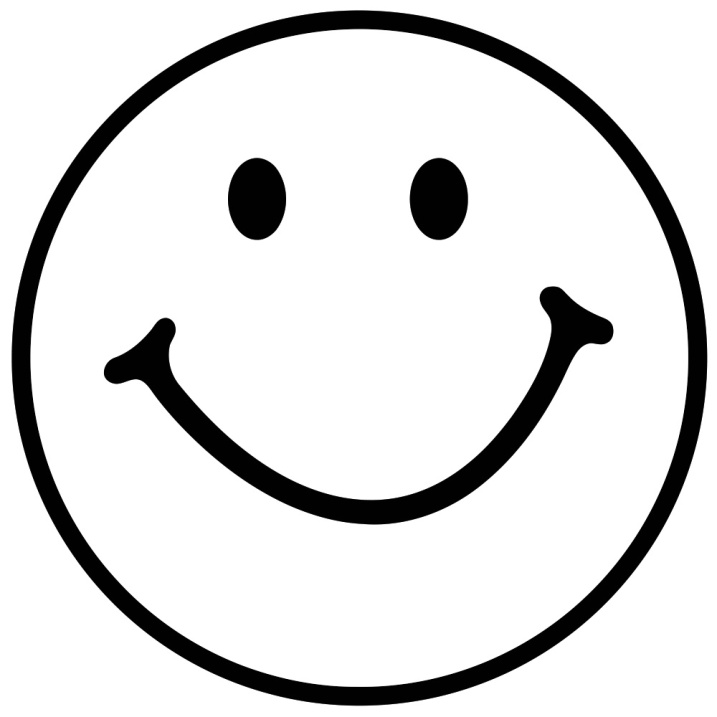 